О внесении изменений в постановление от 20.03.2019 №14 «Об утверждении положения  антитеррористической комиссии Большеатменского сельского поселения Красночетайского района Чувашской Республики» Администрация Большеатменского сельского поселения Красночетайского района Чувашской Республики постановляет:1.Внести в постановление администрации Большеатменского сельского поселения от 20.03.2019 №14 «Об утверждении положения  антитеррористической комиссии Большеатменского сельского поселения Красночетайского района Чувашской Республики" следующие изменения:       1.1..Подпункты « а» ,  «г» ,  «д » пункта 5 "Положение об антитеррористической комиссии " признать утратившим силу.   2.Настоящее постановление вступает в силу после его официального опубликования в информационном издании «Вестник Большеатменского сельского поселения». Глава Большеатменского сельского поселения                                                     "                       Т.В. АртемьеваЧĂВАШ РЕСПУБЛИКИХĔРЛĔ ЧУТАЙ  РАЙОНĔ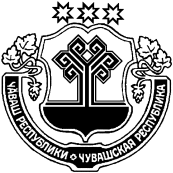 ЧУВАШСКАЯ РЕСПУБЛИКАКРАСНОЧЕТАЙСКИЙ  РАЙОНМАН ЭТМЕН ЯЛ ПОСЕЛЕНИЙĚН АДМИНИСТРАЦИЙĔЙЫШĂНУ_..2020__№ Ман Этмен ялĕАДМИНИСТРАЦИЯБОЛЬШЕАТМЕНСКОГО СЕЛЬСКОГОПОСЕЛЕНИЯПОСТАНОВЛЕНИЕ___..2020_№____дер. Большие Атмени